Name: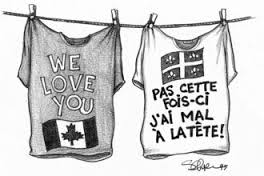 The 1980sFocus Questions:How did Canadian society change from 1980 to the present?How did Canada’s multiculturalism policy affect minority groups?How did Aboriginal Canadians respond to challenges in the late 20th century?What was the impact of Quebec nationalism on Canadian unity?How did Canada respond to new challenges to federalism?Reference: Counterpoints: Exploring Canadian Issues (2010)Reading: Ch. 8 p. 246 – 270 (try a read through first)Questions1. How did Canadian immigration policies and patterns change between 1960 and 2000? (p. 246)2. What was the Canadian government’s response to demands that it acknowledge its part in the ill treatment of Aboriginal children in residential schools? Do you think this response was adequate? Explain. (p. 250)3. Explain the importance ofthe Assembly of First Nationsspecific land claimscomprehensive land claimsthe Nisga’a Treatythe Delgamuukw decision4. Why do you think the creation of Nunavut is significant? (p. 253) 5. What were the conclusions of the Royal Commission on Aboriginal Peoples? Does this surprise you? Explain. (p. 256)Define:patriatesovereignty-associationdistinct societyamending formulanotwithstanding clause6. Would you describe Levesque’s plan for sovereignty-association as a plan for separation from Canada? Why or why not? (p. 257)7. Why do you think that it was so difficult for the provinces and the federal government to come to an agreement about the Constitution? (p. 258)8. Do you think Levesque was betrayed by the Kitchen Accord? Why or why not? (p. 258)9. Why did Brian Mulroney reopen the Constitution debate? Why did the Meech Lake Accord fail? Why did the Charlottetown Accord fail? (p. 262)10. How did the Quebec referendum of 1995 differ from that of 1980?11. Why did the results of the 1995 Quebec referendum shock Canadians? What action did the federal government take?Read the “Defending a Position” section on p. 260/261. Thinking this through would be a good way to review what you know about Quebec Nationalism Define:national debtFree Trade Agreement (FTA)North American Free Trade Agreement (NAFTA)13. What caused the debt crisis of the 1990s? How did Conservative and Liberal governments deal with debt?14. How did Paul Martin deal with the deficit?15. Why do you think trade with Asian countries is especially important to British Columbia?16. What is globalization? What are its benefits? What are its disadvantages?17. What economic reasons might the Canadian government give for not reducing greenhouse gas emission?